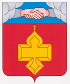 АДМИНИСТРАЦИЯКАНТЕМИРОВСКОГО МУНИЦИПАЛЬНОГО РАЙОНАВОРОНЕЖСКОЙ ОБЛАСТИР А С П О Р Я Ж Е Н И Еот  11.01.2021         №__3-р__               р.п. КантемировкаОб утверждении программы «Противодействие коррупции в Кантемировском муниципальномрайоне на 2021 - 2023 годы»ВОРОНЕВ соответствии с частью 1 статьи 10 Закона Воронежской области от 12.05.2009 № 43-ОЗ «О профилактике коррупции в Воронежской области»:1. Утвердить прилагаемую программу «Противодействие коррупции в Кантемировском муниципальном районе на 2021 - 2023 годы».2. Руководителям отделов администрации Кантемировского муниципального района с правом юридического лица, руководствуясь Национальной стратегией противодействия коррупции, утвержденной Указом Президента Российской Федерации от 13 апреля 2010 года № 460, и программой «Противодействие коррупции в Кантемировском муниципальном районе на 2021 - 2023 годы», утвержденной настоящим распоряжением, разработать и утвердить до 20 января 2021 года ведомственные планы мероприятий по противодействию коррупции на 2021- 2023 годы, направленные на достижение конкретных результатов, а также обеспечить контроль за выполнением мероприятий, предусмотренных планами, в том числе с привлечением институтов гражданского общества.3. Рекомендовать органам местного самоуправления муниципальных образований Кантемировского муниципального района принять планы мероприятий по противодействию коррупции на 2021 - 2023 годы с учетом положений пункта 2 настоящего распоряжения.4. Признать утратившими силу:	- распоряжение администрации Кантемировского муниципального района от 15.01.2018 № 14-р «Об утверждении программу «Противодействие коррупции в Кантемировском муниципальном районе на 2018 - 2020 годы»	- распоряжение администрации Кантемировского муниципального района от 30.08.2018 № 373-р «О внесении изменений в распоряжениеадминистрации Кантемировского муниципального района от 15.01.2018№ 14-р».	5. Настоящее распоряжение вступает в силу с момента подписания.6. Контроль за исполнением настоящего распоряжения оставляю за собой.Глава Кантемировскогомуниципального района                                                                  В.В. ПокусаевУтверждена	 распоряжением администрации                                  Кантемировского муниципального района	от _11.01.2021__ № _3-р_ПРОГРАММА  «ПРОТИВОДЕЙСТВИЕ КОРРУПЦИИ В КАНТЕМИРОВСКОМ МУНИЦИПАЛЬНОМ РАЙОНЕ НА 2021 - 2023 ГОДЫ»1. ВведениеПрограмма «Противодействие коррупции в Кантемировском муниципальном районе на 2021 - 2023 годы» (далее – Программа) разработана в соответствии с частью 1 статьи 10 Закона Воронежской области от 12.05.2009 № 43-ОЗ «О профилактике коррупции в Воронежской области».Правовую основу Программы составляют Конституция Российской Федерации, Федеральный закон от 02.03.2007 № 25-ФЗ «О муниципальной службе в Российской Федерации», Федеральный закон от 25.12.2008 № 273-ФЗ «О противодействии коррупции», Федеральный закон от 17.07.2009 № 172-ФЗ «Об  антикоррупционной экспертизе нормативных правовых актов и проектов нормативных правовых актов», Указ Президента Российской Федерации от 19.05.2008 № 815 «О мерах по противодействию коррупции», Национальная стратегия противодействия коррупции, утвержденная Указом Президента Российской Федерации от 13.04.2010 № 460, Закон Воронежской области от 12.05.2009 № 43-ОЗ «О профилактике коррупции в Воронежской области», решение Совета народных депутатов Кантемировского муниципального района от 21.04.2011 №  «Об утверждении Кодекса этики и служебного поведения муниципальных служащих Кантемировского муниципального района» и иные нормативные правовые акты Российской Федерации и Воронежской области, Кантемировского муниципального района.Следует выделить три основных направления антикоррупционной работы, влияющих на снижение коррупционных проявлений в обществе, а именно:	1. Соблюдение антикоррупционных стандартов, в том числе требований о предотвращении и урегулировании конфликта интересов должностными лицами органов управления.	2. Предоставление государственных и муниципальных услуг и исполнение муниципальных функций в соответствии с административными регламентами.	3. Формирование антикоррупционного общественного сознания.	Полномочия по приему, анализу сведений о доходах, расходах, об имуществе и обязательствах имущественного характера, а также по рассмотрению уведомлений о соблюдении требований антикоррупционного законодательства, представленных муниципальными служащими администрации района, и обеспечению деятельности комиссий по соблюдению требований к служебному поведению и урегулированию конфликта интересов возложены на отдел организационной и правовой работы администрации района. Полномочия по приему, анализу сведений о доходах, расходах, об имуществе и обязательствах имущественного характера, а также по рассмотрению уведомлений о соблюдении требований антикоррупционного законодательства, представленных муниципальными служащими отделов администрации Кантемировского муниципального района с правом юридического лица возложены на кадровые службы отделов администрации Кантемировского муниципального района.Требуется методичная и целенаправленная работа по оценке коррупционных рисков и ранжированию их по степени распространенности, выявлению наиболее вероятных зон коррупционных рисков в разных сферах деятельности органов местного самоуправления Кантемировского муниципального района при решении вопросов муниципальной службы, вовлечению гражданского общества в реализацию антикоррупционной политики, осуществлению антикоррупционных мероприятий, а также при осуществлении закупочной деятельности.2. Сведения о разработчике и исполнителях Программы, сроках реализации ПрограммыРазработчиком Программы является отдел организационной и правовой работы администрации Кантемировского муниципального района.Исполнителями Программы являются отделы администрации Кантемировского муниципального района с правом юридического лица, муниципальные учреждения Кантемировского муниципального района.Срок реализации Программы – 2021 - 2023 годы. 3. Цели и задачи ПрограммыОсновными целями Программы являются:- устранение причин и условий, порождающих коррупцию в органах местного самоуправления Кантемировского муниципального района и муниципальных учреждениях;- формирование нетерпимости граждан к коррупционным проявлениям; - обеспечение защиты прав и законных интересов граждан и организаций от негативных проявлений, связанных с коррупцией, а также повышение доверия граждан к органам местного самоуправления;- повышение взаимодействия органов местного самоуправления Воронежской области с институтами гражданского общества в сфере противодействия коррупции.Для достижения целей Программы последовательно решаются следующие задачи:- совершенствование системы противодействия коррупции;- совершенствование правовых основ и организационных механизмов предотвращения и выявления конфликта интересов в отношении лиц, замещающих должности, по которым установлена обязанность принимать меры по предотвращению и урегулированию конфликта интересов;- организация исполнения законодательных актов и управленческих решений в области противодействия коррупции, создание условий, затрудняющих возможность коррупционного поведения и обеспечивающих снижение уровня коррупции;- активизация деятельности подразделений по профилактике коррупционных и иных правонарушений; - реализация организационных, разъяснительных и иных мер предупреждения коррупции;- усиление влияния этических и нравственных норм на соблюдение лицами, замещающими муниципальные должности, должности муниципальной службы, запретов, ограничений и требований, установленных в целях противодействия коррупции; - совершенствование мер по противодействию коррупции в сфере закупок товаров, работ, услуг для обеспечения муниципальных нужд и в сфере закупок товаров, работ, услуг отдельными видами юридических лиц;- организация и проведение антикоррупционной пропаганды, вовлечение гражданского общества в процесс реализации антикоррупционной политики;- повышение эффективности информационно-пропагандистских и просветительских мер, направленных на создание в обществе атмосферы нетерпимости к коррупционным проявлениям; - информирование населения о деятельности органов местного самоуправления; - реализация требований статьи 13.3 Федерального закона от 25.12.2008         № 273-ФЗ «О противодействии коррупции», касающихся обязанности организаций принимать меры по предупреждению коррупции;   - создание условий для сообщения гражданами информации о фактах злоупотребления должностным положением, имеющих коррупционную составляющую;- формирование антикоррупционного общественного сознания.4. Основные направления реализации ПрограммыДля достижения указанных целей антикоррупционная работа осуществляется по следующим направлениям:1) организация работы по противодействию коррупции в   администрации Кантемировского муниципального района и муниципальных учреждениях;2) совершенствование правовых основ противодействия коррупции и проведение антикоррупционной экспертизы;3) соблюдение антикоррупционных стандартов при замещении муниципальных должностей и прохождении муниципальной службы;4)  развитие институтов общественного контроля за соблюдением законодательства Российской Федерации о противодействии коррупции;5) регламентация исполнения муниципальных функций и предоставления государственных и муниципальных услуг;6) проведение антикоррупционного мониторинга;7) обеспечение доступа граждан к информации о деятельности органов местного самоуправления Кантемировского муниципального района;8) реализация требований законодательства Российской Федерации об осуществлении антикоррупционной работы в организациях;9) осуществление мер по противодействию коррупции в сфере закупок товаров, работ, услуг для обеспечения муниципальных нужд.Проведение мероприятий по антикоррупционному просвещению в Кантемировском муниципальном районе осуществляется в соответствии с планом, утверждаемым правовым актом администрации Кантемировского муниципального района. Программа реализуется в соответствии с Планом мероприятий по реализации программы «Противодействие коррупции в Кантемировском муниципальном районе на 2021 - 2023 годы» (приложение к настоящей Программе), обеспечивающим реализацию антикоррупционных направлений по профилактике коррупции.Ожидаемые результаты реализации Программы В результате реализации Программы предполагается достижение следующих положительных результатов:1. Повышение эффективности противодействия коррупционным проявлениям.2. Укрепление доверия населения и общественных институтов к деятельности органов местного самоуправления Кантемировского муниципального района.3. Снижение количества коррупциогенных норм в нормативных правовых актах, принимаемых органами местного самоуправления Кантемировского муниципального района.4. Повышение информированности населения о деятельности органов местного самоуправления Кантемировского муниципального района.5. Снижение количества коррупционных правонарушений в органах местного самоуправления Кантемировского муниципального района и муниципальных учреждениях.6. Соблюдение этических норм и правил служебного поведения муниципальными служащими для достойного выполнения ими своей профессиональной деятельности, а также содействие укреплению авторитета органов местного самоуправления, повышение уровня доверия к ним граждан и организаций.7. Снижение коррупционных рисков в процессе осуществления закупок товаров, работ и услуг для обеспечения муниципальных нужд.6. Контроль за ходом исполнения ПрограммыОтдел организационной и правовой работы администрации Кантемировского муниципального района осуществляет координацию и мониторинг хода выполнения мероприятий прилагаемого Плана мероприятий по реализации Программы.  Исполнители осуществляют контроль и несут ответственность за организацию и исполнение мероприятий по реализации Программы в установленные сроки и в пределах своих полномочий, представляют в установленном порядке информацию об их выполнении.Приложение к программе «Противодействие коррупции в Кантемировском муниципальном районе на 2021 – 2023 годы»ПЛАН МЕРОПРИЯТИЙ ПО РЕАЛИЗАЦИИ ПРОГРАММЫ «ПРОТИВОДЕЙСТВИЕ КОРРУПЦИИВ КАНТЕМИРОВСКОМ МУНИЦИПАЛЬНОМ РАЙОНЕ НА 2021 - 2023 ГОДЫ»№п\пМероприятиеОтветственный
исполнительОтветственный
исполнительСрок 
выполнения12344Направление 1.  Организация работы по противодействию коррупции в органах местного самоуправления Кантемировского муниципального районаНаправление 1.  Организация работы по противодействию коррупции в органах местного самоуправления Кантемировского муниципального районаНаправление 1.  Организация работы по противодействию коррупции в органах местного самоуправления Кантемировского муниципального районаНаправление 1.  Организация работы по противодействию коррупции в органах местного самоуправления Кантемировского муниципального районаНаправление 1.  Организация работы по противодействию коррупции в органах местного самоуправления Кантемировского муниципального района1.1.Проведение заседаний Совета по противодействию коррупции в Кантемировском муниципальном районеОтдел организационной и правовой работы администрации Кантемировского муниципального районаЕжеквартальноЕжеквартально1.2.Рассмотрение вопросов о мерах по предотвращению и урегулированию конфликта интересов, принятых лицами, замещающими должности  муниципальной службы, муниципальные должностиКомиссия по соблюдению требований к служебному поведению муниципальных служащих и урегулированию конфликта интересов, образованная в представительном органе Кантемировского муниципального района (по согласованию)Комиссии по соблюдению требований к служебному поведению муниципальных служащих и урегулированию конфликта интересов Не реже одного раза в год(по отдельному плану)Не реже одного раза в год(по отдельному плану)1.3.Осуществление мероприятий по совершенствованию системы учета муниципального имущества Кантемировского муниципального района и повышению эффективности его использованияОтдел по экономике и управлению имуществом администрации Кантемировского муниципального районаЕжегодноЕжегодно1.4.Осуществление мониторинга организации деятельности по профилактике коррупционных и иных правонарушений в органах местного самоуправления в Кантемировском муниципальном районеОтдел организационной и правовой работы администрации Кантемировского муниципального районаЕжегодно(согласно плану-графику)Ежегодно(согласно плану-графику)1.5.Взаимодействие с правоохранительными органами по вопросам профилактики и выявления фактов коррупции в органах местного самоуправления, выработка согласованных действий органов и должностных лиц, к функциональным обязанностям которых относится выявление и пресечение коррупционных правонарушенийОтдел организационной и правовой работы администрации Кантемировского муниципального районаЕжегодно Ежегодно 1.6.Обеспечение открытости и гласности при проведении конкурсов на замещение вакантных должностей муниципальной службы Воронежской области и   формирование кадрового резерва Отдел организационной и правовой работы администрации Кантемировского муниципального районаЕжегодноЕжегодно1.7.Принятие мер по повышению эффективности кадровой работы в части, касающейся ведения личных дел лиц, замещающих муниципальные должности  и должности муниципальной службы, в том числе контроля за актуализацией сведений, содержащихся в анкетах, представляемых при назначении на указанные должности и поступлении на такую службу, об их родственниках и свойственниках в целях выявления возможного конфликта интересовОтдел организационной и правовой работы администрации Кантемировского муниципального районаКадровые службы отделов администрации Кантемировского муниципального района с правом юридического лицаЕжегодноЕжегодно1.8.Направление в управление по профилактике коррупционных и иных правонарушений правительства Воронежской области информации о поступивших актах прокурорского реагирования (представления, требования, протесты, заявления в суд) по выявленным нарушениям законодательства о противодействии коррупции, а также информирование о принятых мерах по устранению данных нарушенийОтдел организационной и правовой работы администрации Кантемировского муниципального районаЕжегодноЕжегодно1.9.Проведение оценок коррупционных рисков, возникающих при реализации функций, и внесение уточнений в перечень должностей муниципальной службы, замещение которых связано с коррупционными рискамиОтдел организационной и правовой работы администрации Кантемировского муниципального районаЕжегодноЕжегодноНаправление 2. Совершенствование правовых основ противодействия коррупции в Кантемировском муниципальном районе и проведение антикоррупционной экспертизыНаправление 2. Совершенствование правовых основ противодействия коррупции в Кантемировском муниципальном районе и проведение антикоррупционной экспертизыНаправление 2. Совершенствование правовых основ противодействия коррупции в Кантемировском муниципальном районе и проведение антикоррупционной экспертизыНаправление 2. Совершенствование правовых основ противодействия коррупции в Кантемировском муниципальном районе и проведение антикоррупционной экспертизыНаправление 2. Совершенствование правовых основ противодействия коррупции в Кантемировском муниципальном районе и проведение антикоррупционной экспертизы2.1.Обеспечение размещения проектов нормативных правовых актов Кантемировского муниципального района в информационно-телекоммуникационной сети «Интернет» в целях обеспечения возможности проведения независимой антикоррупционной экспертизыОтделы администрации Кантемировского муниципального района с правом юридического лицаЕжегодноЕжегодно2.2.Проведение анализа результатов антикоррупционной экспертизы нормативных правовых актов и проектов нормативных правовых актов Кантемировского муниципального районаОтдел организационной и правовой работы администрации Кантемировского муниципального районаI квартал 2021 года I квартал 2022 года I квартал 2023 годаI квартал 2021 года I квартал 2022 года I квартал 2023 года2.3.Проведение антикоррупционной экспертизы нормативных правовых актов и проектов нормативных правовых актов Кантемировского муниципального районаОтдел организационной и правовой работы администрации Кантемировского муниципального районаЕжегодноЕжегодноНаправление 3.  Соблюдение антикоррупционных стандартов при замещении муниципальных должностей и прохождении  муниципальной службыНаправление 3.  Соблюдение антикоррупционных стандартов при замещении муниципальных должностей и прохождении  муниципальной службыНаправление 3.  Соблюдение антикоррупционных стандартов при замещении муниципальных должностей и прохождении  муниципальной службыНаправление 3.  Соблюдение антикоррупционных стандартов при замещении муниципальных должностей и прохождении  муниципальной службыНаправление 3.  Соблюдение антикоррупционных стандартов при замещении муниципальных должностей и прохождении  муниципальной службы3.1.Контроль за применением предусмотренных законодательством мер ответственности в каждом случае несоблюдения запретов, ограничений и требований, установленных в целях противодействия коррупции, в том числе мер по предотвращению и (или) урегулированию конфликта интересов Комиссия по соблюдению требований к служебному поведению муниципальных служащих и урегулированию конфликта интересов, образованная в представительном органе Кантемировского муниципального района (по согласованию)Комиссии по соблюдению требований к служебному поведению муниципальных служащих и урегулированию конфликта интересов ЕжегодноЕжегодно3.2.Прием, анализ сведений о доходах, расходах, об имуществе и обязательствах имущественного характера, представляемых лицами, претендующими на замещение муниципальных должностей, должностей муниципальной службы, и лицами, замещающими указанные должностиОтдел организационной и правовой работы администрации Кантемировского муниципального районаКадровые службы отделов администрации Кантемировского муниципального района с правом юридического лицаЕжегодноЕжегодно3.3.Организация      и     осуществление контроля за соблюдением муниципальными служащими общих принципов служебного поведения, утвержденных решением Совета народных депутатов Кантемировского муниципального района от 21.04.2011 №  «Об утверждении Кодекса этики и служебного поведения муниципальных служащих Кантемировского муниципального района»Отдел организационной и правовой работы администрации Кантемировского муниципального районаКадровые службы отделов администрации Кантемировского муниципального района с правом юридического лицаЕжегодноЕжегодно3.4.Сбор, систематизация и рассмотрение обращений граждан о даче согласия на замещение в организации должности на условиях гражданско-правового договора (гражданско-правовых договоров) или на выполнение в данной организации работы (оказание данной организации услуг) на условиях трудового договора, если отдельные функции муниципального (административного) управления данной организацией входили в должностные (служебные) обязанности муниципального служащегоОтдел организационной и правовой работы администрации Кантемировского муниципального районаЕжегодноЕжегодно3.5.Проведение мониторинга исполнения муниципальными служащими обязанности сообщать о получении подарка в связи с их должностным положением или исполнением ими служебных (должностных) обязанностей, о сдаче и оценке подарка, реализации (выкупе) и зачислении в доход соответствующего бюджета средств, вырученных от его реализацииОтдел организационной и правовой работы администрации Кантемировского муниципального районаЕжегодноЕжегодноНаправление 4. Развитие институтов общественного контроля за соблюдением законодательства Российской Федерации о противодействии коррупцииНаправление 4. Развитие институтов общественного контроля за соблюдением законодательства Российской Федерации о противодействии коррупцииНаправление 4. Развитие институтов общественного контроля за соблюдением законодательства Российской Федерации о противодействии коррупцииНаправление 4. Развитие институтов общественного контроля за соблюдением законодательства Российской Федерации о противодействии коррупцииНаправление 4. Развитие институтов общественного контроля за соблюдением законодательства Российской Федерации о противодействии коррупции4.1.Осуществление взаимодействия с Общественной палатой Кантемировского муниципального района и институтами гражданского общества по вопросам антикоррупционной работы и общественного контроляОтдел организационной и правовой работы администрации Кантемировского муниципального районаЕжегодноЕжегодно4.2.Внедрение в работу Комиссии по соблюдению требований к служебному поведению муниципальных служащих и урегулированию конфликта интересов  практики приглашения представителей общественных и профсоюзных организацийКомиссия по соблюдению требований к служебному поведению муниципальных служащих и урегулированию конфликта интересов ЕжегодноЕжегодноНаправление 5. Регламентация исполнения муниципальных функций и предоставления муниципальных услугНаправление 5. Регламентация исполнения муниципальных функций и предоставления муниципальных услугНаправление 5. Регламентация исполнения муниципальных функций и предоставления муниципальных услугНаправление 5. Регламентация исполнения муниципальных функций и предоставления муниципальных услугНаправление 5. Регламентация исполнения муниципальных функций и предоставления муниципальных услуг5.1.Ведение перечня муниципальных услуг администрации Кантемировского муниципального районаОтдел организационной и правовой работы администрации Кантемировского муниципального районаЕжегодноЕжегодно5.2.Организация проведения мониторинга качества и доступности    муниципальных услуг, оказываемых филиалом автономного учреждения Воронежской области «Многофункциональный центр предоставления государственных и муниципальных услуг» Отдел по экономике и управлению имуществом администрации Кантемировского муниципального районаЕжегодноЕжегодно5.3.Организация и техническое обеспечение межведомственного электронного взаимодействия при предоставлении государственных и муниципальных услугОтдел организационной и правовой работы администрации Кантемировского муниципального районаЕжегодноЕжегодно5.4.Обеспечение предоставления информации о государственных и муниципальных услугах посредством информационной системы «Портал правительства Воронежской области в сети Интернет»Отдел организационной и правовой работы администрации Кантемировского муниципального районаЕжегодноЕжегодно5.5.Размещение в местах предоставления государственных и муниципальных услуг и иных служебных помещениях, где на регулярной основе осуществляется взаимодействие служащих, работников с гражданами и организациями, памяток об уголовной ответственности за дачу и получение взятки, контактных данных лиц, ответственных за профилактику коррупционных и иных правонарушений в органах  местного самоуправления Кантемировского муниципального района, а также контактных данных органов  прокуратуры, органов внутренних делСтруктурные подразделения администрации Кантемировского муниципального района, предоставляющие государственные и муниципальные услугиЕжегодноЕжегодноНаправление 6. Проведение антикоррупционного мониторингаНаправление 6. Проведение антикоррупционного мониторингаНаправление 6. Проведение антикоррупционного мониторингаНаправление 6. Проведение антикоррупционного мониторингаНаправление 6. Проведение антикоррупционного мониторинга6.1.Проведение анализа работы комиссии по соблюдению требований к служебному поведению муниципальных служащих и  урегулированию конфликта интересовОтдел организационной и правовой работы администрации Кантемировского муниципального районаЕжеквартальноЕжеквартально6.2.Проведение анализа соблюдения запретов, ограничений и требований, установленных в целях противодействия коррупции, в том числе касающихся получения подарков, выполнения иной оплачиваемой работы, обязанности уведомлять об обращениях в целях склонения к совершению коррупционных правонарушенийОтдел организационной и правовой работы администрации Кантемировского муниципального районаЕжеквартальноЕжеквартальноНаправление 7. Обеспечение доступа граждан к информации о деятельности органов местного самоуправления Кантемировского муниципального районаНаправление 7. Обеспечение доступа граждан к информации о деятельности органов местного самоуправления Кантемировского муниципального районаНаправление 7. Обеспечение доступа граждан к информации о деятельности органов местного самоуправления Кантемировского муниципального районаНаправление 7. Обеспечение доступа граждан к информации о деятельности органов местного самоуправления Кантемировского муниципального районаНаправление 7. Обеспечение доступа граждан к информации о деятельности органов местного самоуправления Кантемировского муниципального района7.1.Реализация прав граждан на получение достоверной информации о деятельности органов местного самоуправления Кантемировского муниципального района, размещение на официальном сайте администрации Кантемировского муниципального района в сети Интернет» сведений о структуре администрации Кантемировского муниципального района, выполняемых  функциях, а также иной информации в соответствии с требованиями действующего федерального законодательстваОтдел организационной и правовой работы администрации Кантемировского муниципального районаЕжегодноЕжегодно7.3.Реализация прав граждан и организаций на доступ к информации о работе по профилактике коррупционных и иных правонарушений о фактах коррупции и коррупционных факторах, а также на их свободное освещение в средствах массовой информацииОтдел организационной и правовой работы администрации Кантемировского муниципального районаЕжегодноЕжегодно7.4.Обеспечение работы горячей линии, телефона доверия, Интернет-приемных на официальном сайте администрации Кантемировского муниципального района в сети Интернет с целью улучшения обратной связи с гражданами и организациями, а также получения сигналов о фактах коррупции Отдел организационной и правовой работы администрации Кантемировского муниципального районаЕжегодноЕжегодно7.7.Размещение сведений о доходах, расходах, об имуществе и обязательствах имущественного характера на официальном сайтеОтдел организационной и правовой работы администрации Кантемировского муниципального районаЕжегодноЕжегодноНаправление 8. Реализация требований законодательства Российской Федерации об осуществлении антикоррупционной работы в организацияхНаправление 8. Реализация требований законодательства Российской Федерации об осуществлении антикоррупционной работы в организацияхНаправление 8. Реализация требований законодательства Российской Федерации об осуществлении антикоррупционной работы в организацияхНаправление 8. Реализация требований законодательства Российской Федерации об осуществлении антикоррупционной работы в организацияхНаправление 8. Реализация требований законодательства Российской Федерации об осуществлении антикоррупционной работы в организациях8.1.Осуществление контроля за подготовкой и реализацией ежегодных планов работы по противодействию коррупции в муниципальных учреждениях (далее - МУ)Отдел организационной и правовой работы администрации Кантемировского муниципального районаЕжегодноЕжегодно8.2.Организация совещаний (обучающих мероприятий) с руководителями (заместителями руководителей) МУ по вопросам организации работы по противодействию коррупции в ГУ и ГУПОтдел организационной и правовой работы администрации Кантемировского муниципального районаЕжеквартальноЕжеквартально8.3.Контроль за реализацией мер по предупреждению коррупции, осуществляемых в МУОтделы администрации Кантемировского муниципального района с правом юридического лица, осуществляющие полномочия нанимателяСогласно плану-графикуСогласно плану-графику8.4.Прием, анализ  сведений о доходах, расходах, об имуществе и обязательствах имущественного характера, представляемых лицами, претендующими на замещение должностей руководителей муниципальных учреждений и лицами, замещающими указанные должностиОтдел организационной и правовой работы администрации Кантемировского муниципального районаОтделы администрации Кантемировского муниципального района с правом юридического лица, осуществляющие полномочия нанимателяЕжегодноЕжегодно8.5. Проведение оценки коррупционных рисков в государственных учреждениях Воронежской области в соответствии с Рекомендациями Минтруда России по порядку проведения оценки коррупционных рисков в организации от 18.09.2019Отделы администрации Кантемировского муниципального района с правом юридического лица, осуществляющие полномочия нанимателяЕжегодноЕжегодно9. Осуществление мер по противодействию коррупции в сфере закупок товаров, работ, услуг для обеспечения государственных или муниципальных нужд9. Осуществление мер по противодействию коррупции в сфере закупок товаров, работ, услуг для обеспечения государственных или муниципальных нужд9. Осуществление мер по противодействию коррупции в сфере закупок товаров, работ, услуг для обеспечения государственных или муниципальных нужд9. Осуществление мер по противодействию коррупции в сфере закупок товаров, работ, услуг для обеспечения государственных или муниципальных нужд9. Осуществление мер по противодействию коррупции в сфере закупок товаров, работ, услуг для обеспечения государственных или муниципальных нужд9.1.Организация работы  по профилактике коррупционных проявлений в сфере бюджетных правоотношений и осуществления закупок товаров, работ, услуг для обеспечения муниципальных нужд Отдел по экономике и управлению имуществом администрации Кантемировского муниципального районаОтдел финансов администрации Кантемировского муниципального районаЕжегодно(по отдельному плану)Ежегодно(по отдельному плану)9.2.Проведение мониторинга муниципальных закупок, представление отчетов об исполнении планов закупок в целях обеспечения муниципальных нужд Отдел по экономике и управлению имуществом администрации Кантемировского муниципального районаЕжегодно(по отдельному плану) Ежегодно(по отдельному плану) 9.3.Актуализация реестра (карты) коррупционных рисков, возникающих при осуществлении закупок и плана (реестра) мер, направленных на минимизацию коррупционных рисков, возникающих при осуществлении закупокОтделы администрации Кантемировского муниципального района с правом юридического лица, осуществляющие полномочия нанимателяЕжегодноЕжегодно9.4. Осуществление работы, направленной на выявление личной заинтересованности служащих (работников) при осуществлении закупок, которая приводит или может привести к конфликту интересовОтдел по экономике и управлению имуществом администрации Кантемировского муниципального районаОтделы администрации Кантемировского муниципального района с правом юридического лица, осуществляющие полномочия нанимателяЕжегодноЕжегодно          10. Контроль за выполнением мероприятий, предусмотренных настоящим Планом          10. Контроль за выполнением мероприятий, предусмотренных настоящим Планом          10. Контроль за выполнением мероприятий, предусмотренных настоящим Планом          10. Контроль за выполнением мероприятий, предусмотренных настоящим Планом          10. Контроль за выполнением мероприятий, предусмотренных настоящим Планом10.1.Мониторинг реализации настоящего Плана, а также представление в управление по профилактике коррупционных и иных правонарушений правительства Воронежской области отчетов о его результатахОтдел организационной и правовой работы администрации Кантемировского муниципального районаДо 15 января 2022 годаДо 15 января 2023 годаДо 15 января 2024 годаДо 15 января 2022 годаДо 15 января 2023 годаДо 15 января 2024 года10.2.Размещение отчета об исполнении настоящего Плана на официальном сайте в  сети Интернет» в разделе «Противодействие коррупции»Отдел организационной и правовой работы администрации Кантемировского муниципального районаДо 1 февраля 2022 годаДо 1 февраля 2023 годаДо 1 февраля 2024 годаДо 1 февраля 2022 годаДо 1 февраля 2023 годаДо 1 февраля 2024 года